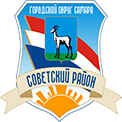 ПАМЯТКАУважаемые жители Советского внутригородского района!Предупреждаем!!! Нахождение на льду часто связано со смертельным риском!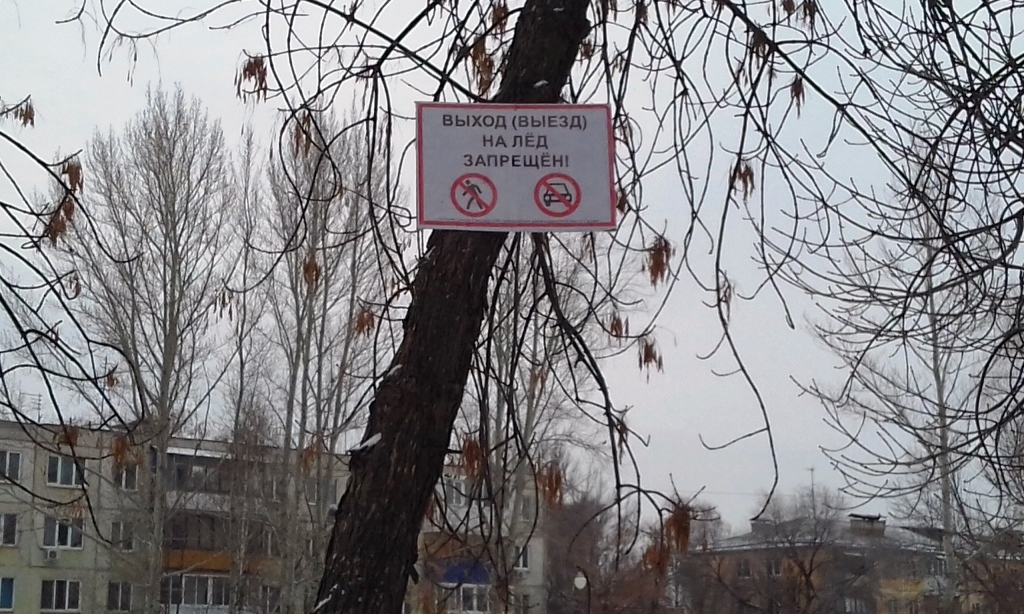 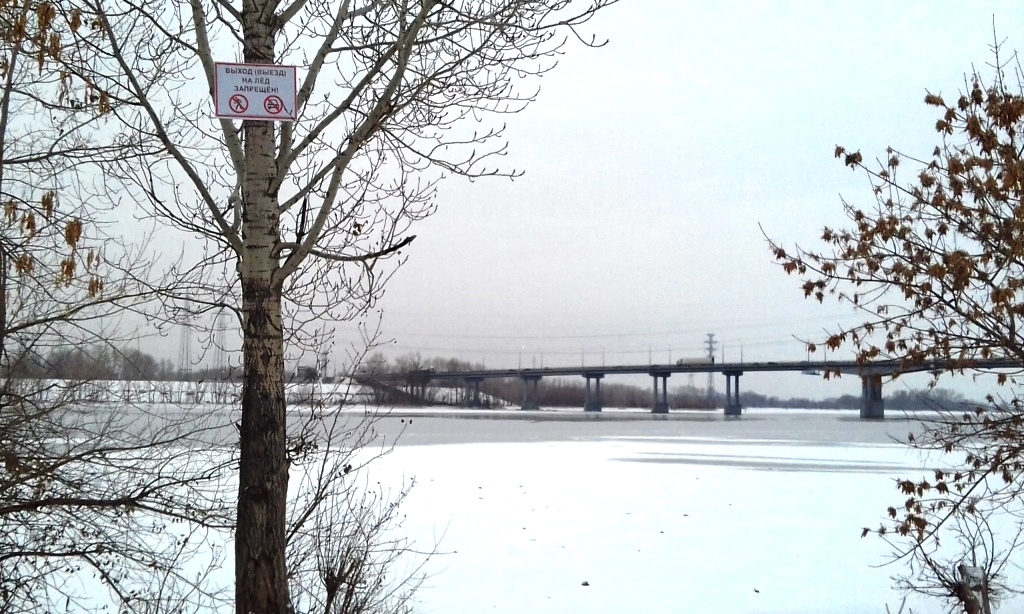 